  รายงานผลการดำเนินงานโครงการอบรมคุณธรรมจริยะธรรมนักเรียน นักศึกษาใหม่ ประจำปีการศึกษา ๒๕๖๓ส่วนที่ ๑ ข้อมูลเบื้องต้น๑. ชื่อโครง: อบรมคุณธรรมจริยะธรรมนักเรียน นักศึกษาใหม่ ประจำปีการศึกษา ๒๕๖๓๒. ผู้รับผิดชอบ๒.๑ งานกิจกรรมนักเรียน นักศึกษา๒.๒ องค์การนักวิชาชีพในอนาคตแห่งประเทศไทยส่วนที่ ๒ ข้อมูลทั่วไปเกี่ยวกับโครงการ๑. วัตถุประสงค์๑. เพื่อสร้างคุณธรรม จริยธรรมที่ดีงามให้กับนักเรียน นักศึกษา และปลูกฝังให้มีความ     รับผิดชอบ  เคารพกฎระเบียบ วินัย รู้จักเสียสละ อดทน๒. เพื่ออบรมให้ความรู้ เรื่องภายจากยาเสพติด โรคเอดส์และการตั้งครรภ์ไม่พร้อม๒. เป้าหมายของโครงการ  		นักเรียน นักศึกษา ปวช.๑ และปวส.๑ ทุกแผนกวิชาส่วนที่ ๓ การดำเนินโครงการ	๑. สถานที่ดำเนินโครงการ    ณ หอประชุมจองทอง วิทยาลัยการอาชีพแม่สะเรียง	๒. ระยะเวลาการดำเนินงาน  ในวันเสาร์-อาทิตย์ที่ ๑๙ - ๒๐ กันยายน ๒๕๖๓	๓. ผู้เข้าร่วมโครงการ          จำนวนผู้เข้าร่วมโครงการทั้งสิ้น  ๒๘๑	คนประกอบด้วย๑. ช่างไฟฟ้า		จำนวน		๕๗	คน	๒. ช่างยนต์		จำนวน		๘๓	คน	๓. การบัญชี		จำนวน		๙๖	คน๔. คอมพิวเตอร์ธุรกิจ	จำนวน		๔๕	คน๔. วิธีดำเนินการ๑. ศึกษาหาข้อมูล ๒. บันทึกข้อความขออนุญาตจัดโครงการ๓. ประชุมคณะกรรมการดำเนินโครงการ๔. ประชาสัมพันธ์๕. จัดทำคำสั่งมอบหมายงาน๖. ดำเนินงานตามโครงการ	๗. ประเมินผลโครงการ๘. สรุปผล รายงานผลการปฏิบัติงานส่วนที่ ๔ ผลการดำเนินโครงการ		๑. ผลผลิตของการดำเนินงาน เชิงปริมาณนักเรียน ระดับชั้น ปวช.๑ และ ปวส.๑ เข้าร่วมเข้าร่วมกิจกรรม จำนวน ๒๘๑ คน คิดเป็นร้อยละ ๙๘.๒๕ ซึ่งบรรลุตามเป้าหมายของโครงการที่กำหนดไว้ ๒. ผลผลิตของการดำเนินงาน เชิงคุณภาพนักเรียน นักศึกษาได้ใช้ความรู้จากวิทยากรไปใช้ในชีวิตประจำวัน และเป็นกำลังสำคัญของประเทศชาติในการพัฒนาอย่างต่อเนื่องในอนาตค	ส่วนที่ ๕ งบประมาณที่ใช้ในการดำเนินโครงการ	ค่าวัสดุ	วัสดุ อุปกรณ์จำนวน ๑๑ รายการ เป็นเงินทั้งสิ้น ๑๑,๖๒๐ บาท  (หนึ่งหมื่นหนึ่งพันหกร้อยยี่สิบบาทถ้วน)ส่วนที่ ๖ ประโยชน์ที่ได้รับจาการดำเนินโครงการ	๖.๑ นักเรียน นักศึกษาได้รับความรู้ในด้านคุณธรรม การป้องกันการตั้งครรภ์และปัญหายาเสพติด	๖.๒ นักเรียน นักศึกษาเกิดความสามัคคี การทำทำงานเป็นทีม รู้จักเพื่อนใหม่ และลดปัญหา     การทะเลาะวิวาทส่วนที่ ๗ การประเมินผลการดำเนินโครงการคำชี้แจง  ระดับคะแนน  ค่าเฉลี่ยเลขคณิต ()	ความหมาย				๔.๕๑ – ๕.๐๐		ความพึงพอใจ		ดีมาก	๓.๕๑ – ๔.๕๐		ความพึงพอใจ		ดี				๒.๕๑ – ๓.๕๐		ความพึงพอใจ		ปานกลาง					๑.๕๑ – ๒.๕๐		ความพึงพอใจ		พอใช้					๑.๐๐ – ๑.๕๐		ความพึงพอใจ		ปรับปรุง	ตารางสรุปผลการประเมินความพึงพอใจ	จากตาราง  ผู้ตอบแบบสอบถามมีความพึงพอใจเกี่ยวกับการจัดกิจกรรม โครงการ อบรมคุณธรรม  จริยธรรมนักเรียน นักศึกษาใหม่ ประจำปีการศึกษา ๒๕๖๓ ใช้แบบสอบถาม สอบถามผู้เข้าร่วมโครงการเฉลี่ยรวมอยู่ในระดับมากที่สุด ( ) เมื่อพิจารณาเป็นรายข้อพบว่าผู้เข้าร่วมโครงการมีความพึงพอใจมากที่สุด ได้แก่ นักเรียนได้รับความรู้ จากวิทยากร และสามารถนำไปปรับใชในชีวิตประจำวันได้อย่าง          มีประสิทธิภาพและความคิดเห็นอยู่ในระดับ ดี เรียงตามลำดับค่าเฉลี่ย ดังนี้	๑. นักเรียน นักศึกษาได้อนุรักษ์ประเพณีท้องถิ่น( ๔.๒๘)	๒. นักเรียน นักศึกษาได้มีส่วนร่วมในการจัดขบวนแห่เทียนเหง( ๔.๑๘)	๓. ประโยชน์ที่ได้รับจากกิจกรรมนี้( ๔.๐๕)	๔. ระบบ เสียง มีความเหมาะสม( ๓.๙๘)	๕. การประชาสัมพันธ์การจัดกิจกรรม(  ๓.๗๘)ส่วนที่ ๘ ปัญหาและอุปสรรค	-ไม่มีส่วนที่ ๙ ข้อเสนอแนะ	-ควรมีเวลาจัดกิจกรรมมากกว่านี้ส่วนที่ ๑๐ ผลการสรุปและประเมินโครงการ/กิจกรรมนี้ ควรจัดหรือดำเนินการอีกหรือไม่ ควรจัด		ไม่ควรจัด อื่นๆ ระบุ ..................................................................................................................................          (นายศรียนต์ สาริกานนท์) ผู้อำนวยการวิทยาลัยการอาชีพแม่สะเรียงโครงการ : อบรมคุณธรรมจริยะธรรมนักเรียน นักศึกษาใหม่ ประจำปีการศึกษา ๒๕๖๓วันที่ดำเนินการ : ในวันเสาร์-อาทิตย์ที่ ๑๙ - ๒๐ กันยายน ๒๕๖๓สถานที่ : ณ หอประชุมจองทอง วิทยาลัยการอาชีพแม่สะเรียง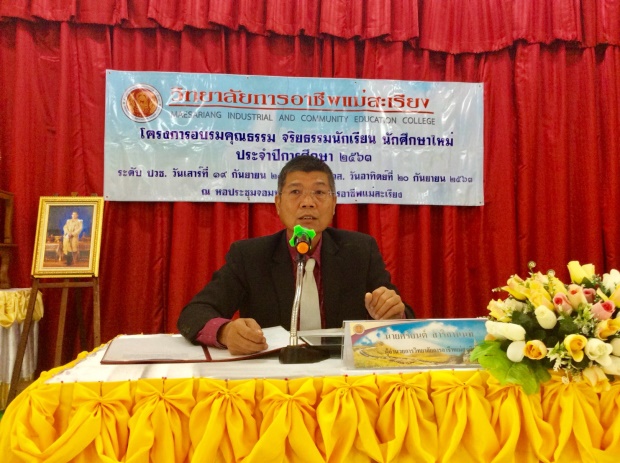 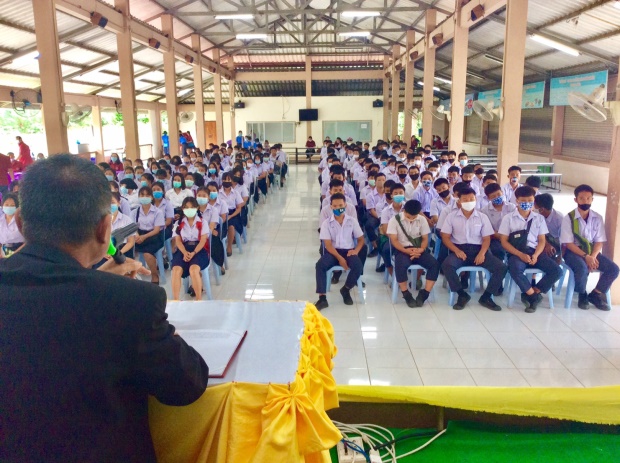 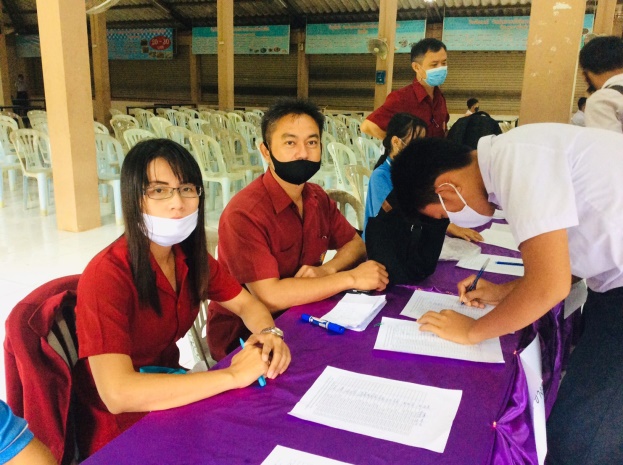 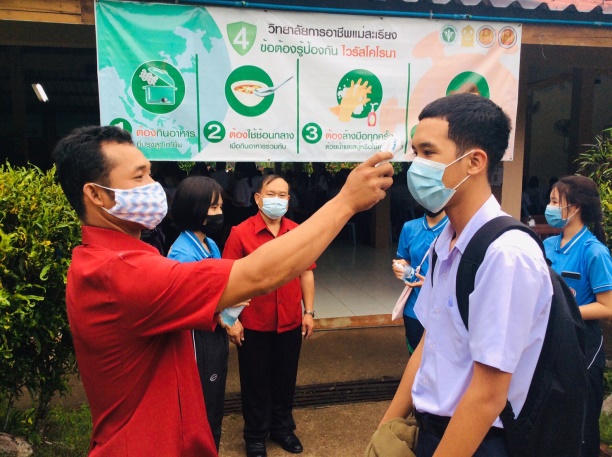 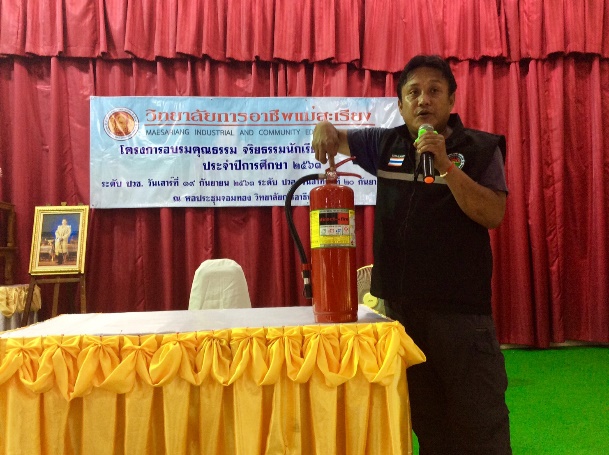 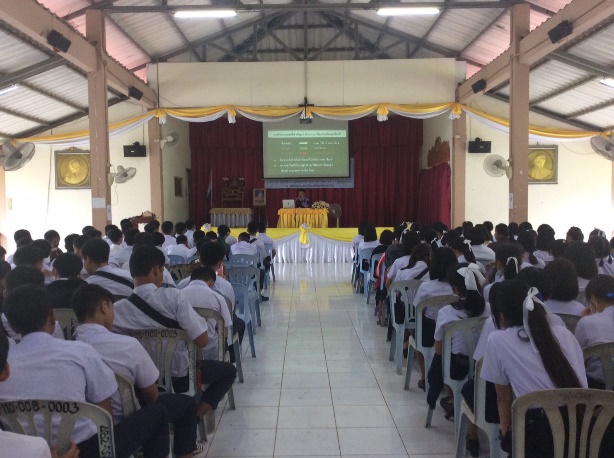 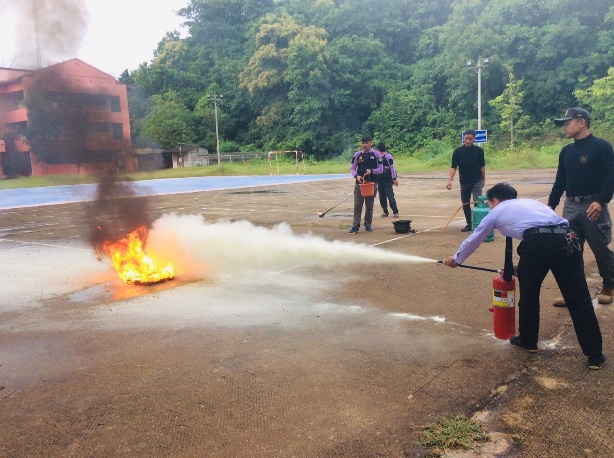 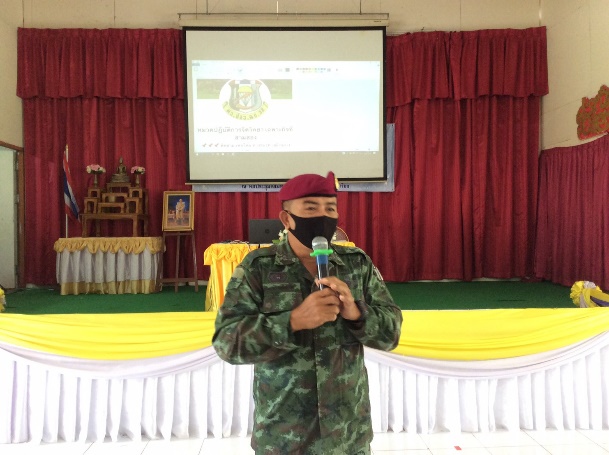 ประเด็นความพึงพอใจS.D.ความหมาย๑.ความเหมาะสมของสถานที่ในการจัดกิจกรรม๔.๐๔๐.๖๔ดี๒.ระยะเวลาในการจัดกิจกรรม๓.๙๔๐.๗๖ดี๓. นักเรียนได้รับการปลูกฝังการมีคุณธรรม จริยธรรมที่ดีงาม๔.๑๓๐.๖๔ดี๔.นักเรียนได้รับการปลูกฝังให้นักเรียน มีความรับผิดชอบ เคารพกฎระเบียบ๔.๑๐๐.๖๗ดี๕.นักเรียนได้รับความรู้ จากวิทยากร และสามารถนำไปปรับใช้ในชีวิตประจำวันได้อย่างมีประสิทธิภาพ๔.๑๗๐.๖๕ดี